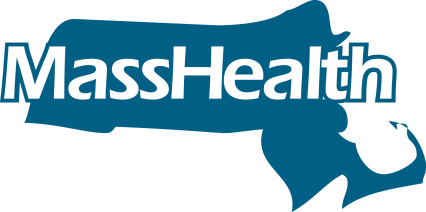 MassHealth 的資訊十分重要。應立即翻譯。我們可以免費為您翻譯。請來電MassHealth客服中心洽詢此服務。MassHealth之資訊亦提供不同形式出版品，如盲人點字印刷品和大尺寸印刷品。欲索取其他形式出版品，請來電 (800) 841-2900 (TTY: (800) 497-4648)。您也可使用上方的「Select Language」按鈕，輕鬆翻譯此網頁或任何Mass.gov網頁之資訊。「Select Language」按鈕可翻譯任何選單上的語言。